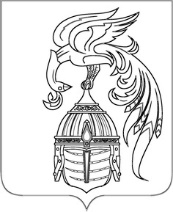 ИВАНОВСКАЯ ОБЛАСТЬАДМИНИСТРАЦИЯ ЮЖСКОГО МУНИЦИПАЛЬНОГО РАЙОНАПОСТАНОВЛЕНИЕ от______________ №_______г. ЮжаОб утверждении Порядка обеспечения новогодними подарками детей граждан, принимающих участие (принимавших участие, в том числе погибших (умерших)) в специальной военной операции призванных на военную службу по мобилизации и добровольцев в Вооруженные Силы Российской ФедерацииВ целях поддержки семей граждан, принимающих участие (принимавших участие, в том числе погибших (умерших)) в специальной военной операции призванных на военную службу по мобилизации и добровольцев в Вооруженные Силы Российской Федерации, в период с 21.09.2022 по 31.12.2022 Администрация Южского муниципального района п о с т а н о в л я е т:1. Утвердить Порядок обеспечения новогодними подарками детей граждан, принимающих участие (принимавших участие, в том числе погибших (умерших)) в специальной военной операции призванных на военную службу по мобилизации и добровольцев в Вооруженные Силы Российской Федерации (Приложение 1).2. Контроль за исполнением настоящего постановления возложить на заместителя Главы администрации Южского муниципального района по вопросам культуры, образования, социальной сферы, молодежи и спорта.Глава Южского муниципального района                                   В.И. ОврашкоПриложение 1 к постановлению Администрации Южского муниципального районаот _________________№_______-пП О Р Я Д О Кобеспечения новогодними подарками детей граждан, принимающих участие (принимавших участие, в том числе погибших (умерших)) в специальной военной операции призванных на военную службу по мобилизации и добровольцев в Вооруженные Силы Российской Федерации1. Общие положения1.1. Настоящий Порядок устанавливает условия предоставления и порядок обеспечения новогодними подарками детей граждан, принимающих участие (принимавших участие, в том числе погибших (умерших)) в специальной военной операции призванных на военную службу по мобилизации и добровольцев в Вооруженные Силы Российской Федерации проживавших на территории Южского муниципального района.1.2. В настоящем Порядке используются следующие понятия и сокращения: «дети граждан, принимающих участие (принимавших участие, в том числе погибших (умерших)) в специальной военной операции призванных на военную службу по мобилизации и добровольцев в Вооруженные Силы Российской Федерации» - дети в возрасте от 1 до 14 лет включительно (по состоянию на 31 декабря текущего года), падчерицы, пасынки тоже учитываются, проживающих на территории Южского муниципального района.«новогодний подарок» - набор кондитерских изделий;1.3. Новогодние подарки предоставляются одному родителю (законному представителю). Новогодние подарки предоставляются однократно в декабре текущего года из расчета один подарок на одного ребенка.1.4. Содержание и состав новогоднего подарка определяется отделом образования Администрации Южского муниципального района.2. Порядок предоставления новогодних подарков2.1. Для получения новогодних подарков:Специалист Администрации Южского муниципального района, отвечающий за работу с семьями граждан, принимающих участие (принимавших участие, в том числе погибших (умерших)) в специальной военной операции призванных на военную службу по мобилизации и добровольцев в Вооруженные Силы Российской Федерации формирует список на выдачу новогодних подарков не позднее 5 декабря текущего года, с указанием данных родителей (законных представителей) и детей с указанием даты рождения.2.2. Отдел образования Администрации Южского муниципального района (при необходимости подведомственные Отделу образования образовательные учреждения):- осуществляет закупку новогодних подарков в количестве, определенном в заявке на выделение средств из бюджета;- в соответствии с утвержденным графиком производит выдачу отделу по делам культуры, молодежи и спорта Администрации Южского муниципального района новогодних подарков в срок до 25 декабря текущего года на основании акта приема-передачи и доверенности на получения материальных ценностей.2.3. Отдел по делам культуры, молодежи и спорта Администрации Южского муниципального района осуществляет выдачу новогодних подарков на основании ведомостей, составленных в произвольной форме, с указанием даты получения новогоднего подарка, Ф. И.О. ребенка, даты рождения ребенка (число, месяц, год), Ф.И.О. родителя (законного представителя).2.4. Выдача новогодних подарков производится родителям (законным представителям) при предъявлении паспорта и документов ребенка (свидетельство о рождении или паспорт).2.5. Основанием для отказа в предоставлении новогоднего подарка является:- несоответствие статуса ребенка, указанному в пункте 1.2. настоящего Порядка;- предоставление неполных и (или) недостоверных сведений.2.6. В случае наличия по состоянию на 15 января года следующего за отчетным нереализованных новогодних подарков вопрос об их распределении решается Администрацией Южского муниципального района. ЛИСТ СОГЛАСОВАНИЯк проекту правового актак постановлению администрации Южского муниципального районаОб утверждении Порядка обеспечения новогодними подарками детей граждан, принимающих участие (принимавших участие, в том числе погибших (умерших)) в специальной военной операции призванных на военную службу по мобилизации и добровольцев в Вооруженные Силы Российской ФедерацииПроект правового акта вносит заместитель Главы Администрации по вопросам культуры, образования, социальной сферы, молодежи и спорта(наименование отдела администрации, постоянной депутатской комиссии и др.)в плановом порядке, текущие вопросы и т.д.Исп.: Н.А.ГагаеваТел 8 49347 2 11 45в плановом порядкеДолжностьФ.И.О.ПодписьДатаПримечаниеЗаместитель Главы Администрации, начальник отдела правового обеспечения, муниципальной службы и контроляПискунов Ю.А.Заместителя Главы Администрации по вопросам культуры, образования, социальной сферы, молодежи и спортаГагаева Н.А.